 Digital Storytelling - Sequence: 
Future stories – a lyrical future view 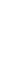 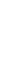 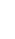 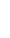 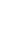 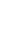 AB 8a StoryboardPicture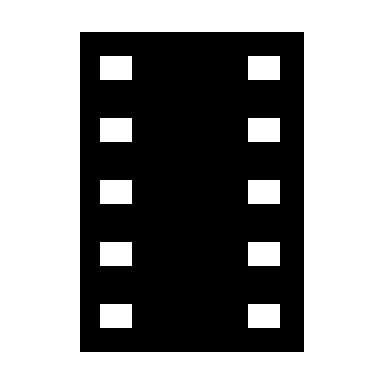 Text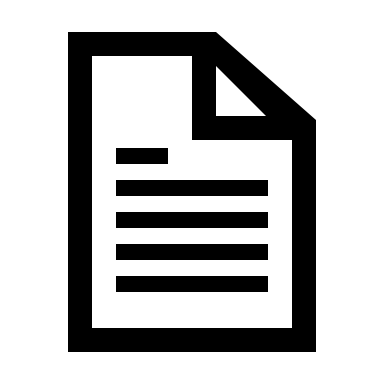 Sound or Speech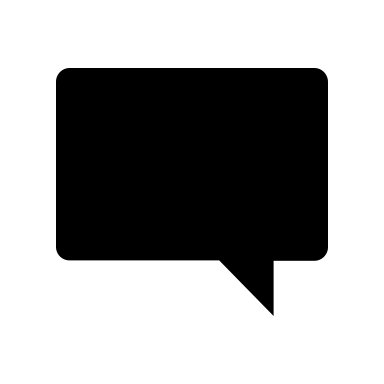 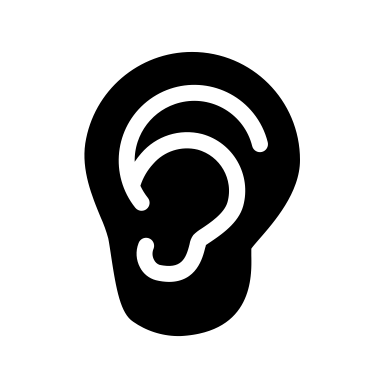 Music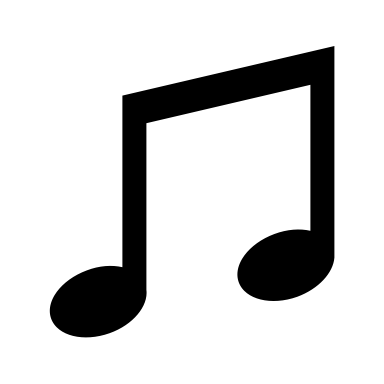 